Dixon Road Elementary School PTO Membership Form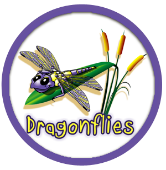 Name:_________________________________________________________________________Address:________________________________________________________________________  ________________________________________________________________________Phone: (Home)______________________________(Cell)________________________________Email:__________________________________________________________________________Student Name:__________________________  Teacher:_________________  Grade: ________Student Name:__________________________  Teacher:_________________  Grade: ________Student Name:__________________________  Teacher:_________________  Grade: ____________ $5.00 PTO Membership Fee enclosed (make checks payable to: Dixon Road Elementary PTO)____ I would like to receive emails from PTO about events.____ I am willing to volunteer.For questions, please contact the Dixon Road Elementary School PTO at: dixonroadpto@gmail.com  Dixon Road Elementary School PTO Membership FormName:_________________________________________________________________________Address:________________________________________________________________________  ________________________________________________________________________Phone: (Home)______________________________(Cell)________________________________Email:__________________________________________________________________________Student Name:__________________________  Teacher:_________________  Grade: ________Student Name:__________________________  Teacher:_________________  Grade: ________Student Name:__________________________  Teacher:_________________  Grade: ____________ $5.00 PTO Membership Fee enclosed (make checks payable to: Dixon Road Elementary PTO)____ I would like to receive emails from PTO about events.____ I am willing to volunteer.For questions, please contact the Dixon Road Elementary School PTO at: dixonroadpto@gmail.com  